3 一个接一个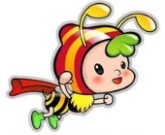 基础积累大巩固一、小猫钓鱼，组成新词语。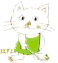      睡       做        伙        有         过节       觉       梦       伴         趣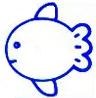 二、读拼音，写词语。       huǒ   bàn      zhè   lǐ       gè   zhǒng   gè    yàng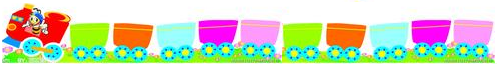 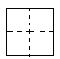 三、下面的说法对吗?对的画“ √ ”，错的画“×”。1.“各”的第一笔是“一”  。（     ）                                   2．“觉”中一共有三个点。（      ）3. 本文中“我”说“唉，要是不上学就好了”是因为“我”确实不爱上学。 （     ）阅读能力大提升四、重点段落品析。唉，要是没有上课铃就好了。不过，听老师讲故事，也是很快乐很有趣的呀！   1.选一选，巧搭配（填序号）。讲            听            ①音乐    ②故事   2.在文中找出下列词的近义词。  欢乐——         乐趣——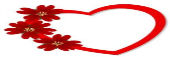 思维创新大拓展      五、想一想，要是学校里上课没有上课铃声会怎样？请你说一说。 参考答案：一、睡觉  做梦  伙伴  有趣  过节  二、伙伴  这里  各种各样  三、1.×  2.√  3.×  四、1.②   ①   2.快乐  有趣  五、略